ジメジメの時期、家の外に出られずモヤモヤやイライラしていませんか。障がい有無とわず、ピア・カウンセリングを通して、長雨で溜まったストレスを気持ちでのキャッチボールをしてスッキリ流しませんか(#^.^#)公開講座は障がいのない方も参加できます。ご参加お待ちしております。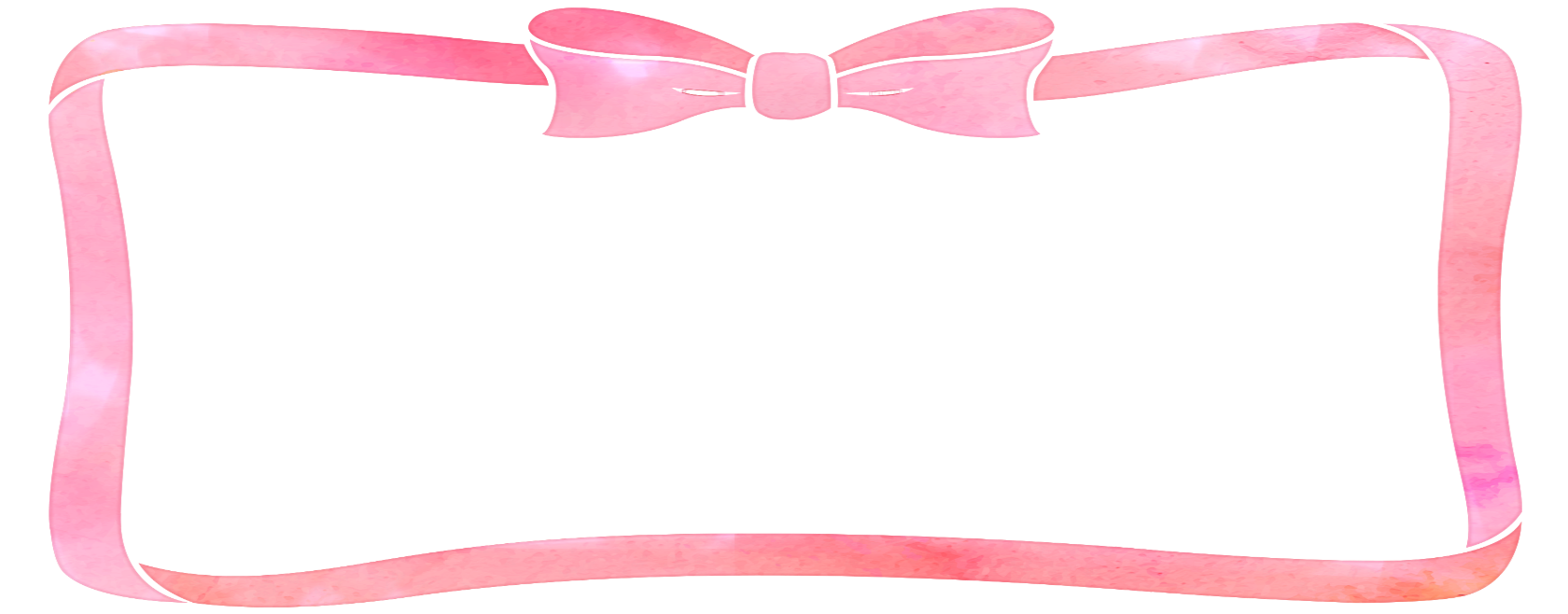 ★ピアカウンセリングとは・「ピア」とは「仲間どうし」という意味です。・精神的サポート「ありのままのあなたでいいよ」というメッセージ。お互いを尊重しあう。　・自己信頼を回復するためのサポート　・権利擁護、意識確立のサポート　・施設や親元から独立するためのサポート　・性やセクシャリティについての悩みに対するサポート　・その他対人関係等、自立生活全般に必要な精神的なサポートリーダー　　　山田　泰子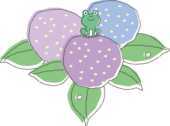 　　　サブリーダー　栗原　淳日時２０１８年　６月２４日（日曜日）時間　１３時３０分　～　１６時３０分　（受付１３時から）場所　太田市　福祉会館　2階大会議室（住所　太田市飯塚町１５４９番地）締め切り　６月２０日（水曜日）　定員　３０名　　　　　締め切り後、こちらから参加の決定を連絡します。２０１８年　ピア・カウンセリング公開講座　　申込書主催　ＣＩＬ上州Project　　　郵送またはＦＡＸにて返信ください。〒３７３－００３６　太田市由良町１０８０－３　タカラビル１０１号室電話・ＦＡＸ　０２７６－５５－２１６４氏名年齢：性別：　男・女住所：〒ＴＥＬ：　　　　　　　　　　　　　　ＦＡＸ：住所：〒ＴＥＬ：　　　　　　　　　　　　　　ＦＡＸ：住所：〒ＴＥＬ：　　　　　　　　　　　　　　ＦＡＸ：職業職業職業障がい：　有・無障がい名：補助具：手動車いす・電動車いす・杖・独歩・その他介助者：　（　　）同行しない　　　　　（　　）同行し一緒に参加自分の障がいについて主催者側に知っておいて欲しいこと障がい：　有・無障がい名：補助具：手動車いす・電動車いす・杖・独歩・その他介助者：　（　　）同行しない　　　　　（　　）同行し一緒に参加自分の障がいについて主催者側に知っておいて欲しいこと障がい：　有・無障がい名：補助具：手動車いす・電動車いす・杖・独歩・その他介助者：　（　　）同行しない　　　　　（　　）同行し一緒に参加自分の障がいについて主催者側に知っておいて欲しいこと